Филиал  муниципального автономного общеобразовательного учреждения«Прииртышская средняя общеобразовательная школа»- «Верхнеаремзянская средняя общеобразовательная школа им. Д.И.Менделеева»РАБОЧАЯ ПРОГРАММАпо предмету «Письмо и развитие речи»для обучающихся по адаптированной основной общеобразовательной программе ОООдля детей с умственной отсталостью (интеллектуальными нарушениями)9 классана 2020-2021 учебный годСоставитель программы: Горюнова Людмила Вячеславовна,учитель русского языка и литературы первой квалификационной категорииС.ВерхниеАремзяны2020 годРабочая программа по предмету «Письмо и развитие речи» в 9 классе составлена на основеФедерального Закона «Об образовании в РФ» (№273 от 29.12.2012г.);Постановления Главного государственного санитарного врача РФ от 29.12.2010 № 189 «Об утверждении СанПиН 2.4.2.2821-10 «Санитарно-эпидемиологические требования к условиям и организации обучения в общеобразовательных учреждениях» (в ред. изменений № 1, утв. Постановлением Главного государственного санитарного врача РФ от 29.06.2011 № 85, изменений № 2, утв. Постановлением Главного государственного санитарного врача РФ от 25.12.2013 № 72, изменений № 3, утв. Постановлением Главного государственного санитарного врача РФ от 24.11.2015 № 81);Постановления  Главного государственного санитарного врача РФ от 10.07.2015 г. № 26 «Об  утверждении  СанПиН 2.4.2.3286-15 «Санитарно-эпидемиологические требования к условиям  и организации обучения и воспитания в организациях, осуществляющих образовательную деятельность по адаптированным основным общеобразовательным программам для обучающихся с ограниченными возможностями здоровья»;письма Минобразования РФ от 16.04.2001 N 29/1524-6 "О Концепции интегрированного обучения лиц с ограниченными возможностями здоровья (со специальными образовательными потребностями)";Программы специальных (коррекционных) общеобразовательных учреждений VIII вида 5 – 9 классы в двух сборниках; под ред. Воронковой В.В: Сб.1. – М.: Гуманит. изд.центр ВЛАДОС, 2013г.;учебника«Русский язык» для 9 класса специальных (коррекционных) образовательных учреждений 8 вида. / Сост. Г. Галунчикова, Э.В. Якубовская. Допущено Министерством образования РФ, М.: Просвещение, 2016 г.В  учебном плане филиала МАОУ «Прииртышская СОШ»-«Верхнеаремзянская СОШ им. Д.И.Менделеева» на изучение письма и развития речи в 9 классе отводится 102 часа в год (3 часа в неделю).Основные требования к знаниям и умениям учащихсяУчащиеся должны знать: части речи, использование их в речи; наиболее распространенные правила правописания слов.Учащиеся должны уметь: писать небольшие по объему изложение и сочинения творческого характера; оформлять все виды деловых бумаг; пользоваться школьным орфографическим словарем.СодержаниеПовторение – 5 часовПростое предложение. Простое предложение с однородными членами. Обращение. Сложное предложение с союзами и, а, но, со словами который, когда, где, что, чтобы, потому что.Звуки и буквы – 10 часовЗвуки гласные и согласные. Согласные твердые и мягкие, звонкие и глухие. Гласные ударные и безударные. Обозначение мягкости согласных буквой ь. Обозначение звонких и глухих согласных на письме. Буквы е, е, ю, я в начале слова. Разделительные ь и ъ знаки. Количество звуков и букв в слове.Состав слова – 6 часовСостав слова.Разбор слов по составу. Единообразное написание ударных и безударных гласных, звонких и глухих согласных в корнях слов. Единообразное написание ряда приставок на согласную вне зависимости от произношения.Правописание приставок, меняющих конечную согласную, в зависимости от произношения: без-(бес-), воз-(вое-), из-(ис-), раз- (рас-).Сложные слова. Образование сложных слов с помощью соединительных гласных и без соединительных гласных. Сложносокращенные слова.Имя существительное – 5 часов.Роль существительного в речи. Основные грамматические категории имени существительного. Правописание падежных окончаний имен существительных. Несклоняемые имена существительные.Имя прилагательное- -5 часовРоль прилагательного в речи. Согласование имени прилагательного с именем существительным. Правописание падежных окончаний имен прилагательных.Личные местоимения – 5 часовРоль личных местоимений в речи. Правописание личных местоимений.Глагол- -12 часовРоль глагола в речи. Неопределенная форма глагола. Спряжение глаголов.Повелительная форма глагола. Правописание глаголов повелительной формы единственного и множественного числа.Частица не с глаголами.Наречие -. 12 часовПонятие о наречии. Наречия, обозначающие время, место, способ действия.Правописание наречий с о иа на концеИмя числительное – 10 часовПонятие об имени числительном. Числительные количественные и порядковые.Правописание числительных от 5 до 20; 30; от 50 до 80 и от 500 до 900; 4; 200, 300,400; 40, 90,100..Части речи – 6 часов.Существительное, глагол, прилагательное, числительное, наречие, предлог. Употребление в речи.Предложение. Связная речь – 16 часовПростое предложение. Главные и второстепенные члены предложения, предложения распространенные и нераспространенные, с однородными членами, обращение.Сложное предложение. Предложения с союзами и, а, и без союзов, предложения со словами который, когда, где, что, чтобы, потому что.Составление простых и сложных предложений. Постановка знаков препинания в предложениях.Прямая речь (после слов автора). Кавычки при прямой речи и двоеточие перед ней; большая буква в прямой речи. Изложение. Сочинение творческого характера с привлечением сведений из личных наблюдений, практической деятельности, прочитанных книг.Деловое письмо: стандартные деловые бумаги, связанные с поступлением на работу на конкретное предприятие; автобиография, доверенность, расписка.Повторение пройденного за год - -10 часовТематическое планирование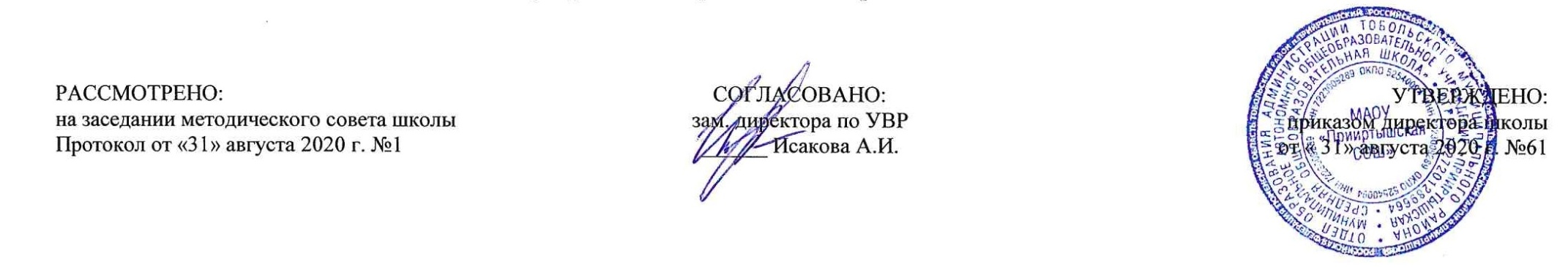 № разделаНаименование раздела, темы уроков Кол-во часовПовторение51Простое предложение.1Простое предложение с однородными членами.1Обращение. Знаки препинания при обращении.1Сложное предложение с союзами и, а, но.1Сложное предложение со словами что, чтобы, потому что, где, когда, который.12Звуки и буквы10Звуки гласные и согласные.1Согласные твёрдые и мягкие, звонкие и глухие.1Гласные ударные и безударные.1Мягкий знак – показатель мягкости согласных.1Обозначение звонких и глухих согласных на письме.1Буквы е, ё, ю, я в начале слова.1Буквы е, ё, ю, я в начале слова.1С.р.Деловое письмо: объявление.1Количество звуков и букв в слове.1Контрольная работа по теме «Звуки и буквы».13Состав слова6Разбор слов по составу.1Упражнения на правописание гласных и согласных в корнях слов.1Правописание приставок с гласными о, а, е.1Единообразное написание ряда приставок на согласную вне зависимости от произношения1Правописание приставок, меняющих конечную согласную, в зависимости от произношения.1Упражнения на правописание приставок на з, с.1Имя существительное5Работа над ошибками. Основные грамматические категории имени существительного.1Имена собственные.1Склонение имён существительных. Несклоняемые имена существительные.1Правописание падежных окончаний имён существительных в единственном числе.1Упражнения на правописание падежных окончаний имён существительных во множественном числе.1Имя прилагательное. Роль прилагательного в речи5Согласование имени прилагательного с именем существительным.Правописание падежных окончаний имён прилагательныхУпражнения на правописание падежных окончаний имён прилагательных.Правописание имён прилагательных на -ий, -ья, -ье, -ьи.1Деловое письмо: объяснительная записка.6Личные местоимения5Работа над ошибками. Личные местоимения. Роль личных местоимений в речи.Лицо и число местоимений.Склонение личных местоимений.Личные местоимения с предлогами.Правописание личных местоимений 3-го лица.7Глагол12Глагол. Роль глагола в речи.Грамматические признаки глагола.Изменение глаголов в прошедшем времени по родам и числам.Неопределённая форма глагола.Правописание частицы не с глаголами.Изменение глагола по лицам и числам.Правописание глаголов 2-го лица единственного числа.Правописание глаголов с  –тся и  –ться.Упражнения в определении спряжения глаголов.Повелительная форма глагола.Правописание мягкого знака в глаголах.Деловое письмо: автобиография, анкета8Наречие12Понятие о наречии.1Упражнения в различении наречий среди других частей речи.1Конструирование предложений с наречиями.1Наречия, которые обозначают время, место и способ действия.1Упражнения в определении значений наречий.2Правописание наречий с а и о на конце.1Упражнения в правописании наречий.1С.р. Сочинение.2Работа над ошибками. Повторение по теме «Наречие».1Проверочная работа по теме «Наречие».19Имя числительное10Понятие об имени числительном.1Числительные количественные и порядковые.1Правописание числительных от 5 до 20 и 30.1Правописание числительных от 50 до 80.1Правописание числительных от 500 до 900.1Правописание числительных 90, 200, 300, 400.1Упражнения на правописание имён числительных.1Повторение по теме «Имя числительное».1С.р.Деловое письмо: доверенность.1Правописание имён числительных. Упражнения на закрепление.111Предложение. Связная речь16Простое предложение. Главные и второстепенные члены предложения.1Распространённые и нераспространённые предложения.1Предложения с однородными членами.1Предложения нераспространённые и распространённые 1Предложения с однородными членами.1Постановка знаков препинания в предложениях с однородными членами.1Обращение.1Знаки препинания в предложениях с обращением.1Проверочная работа по теме «Простое предложение».1С.р.. Изложение.1Предложения с союзами и, а, но и без союзов.1Сложные предложения со словами который, когда, где, что, чтобы, потому что.1Составление простых и сложных предложений.1Постановка знаков препинания в предложениях.1Прямая речь 1Кавычки при прямой речи и двоеточие перед ней.112Повторение пройденного за год10Упражнения на правописание гласных и согласных в корне и приставке.2С.р. Деловое письмо: заявление о приёме в учебное заведение.1Правописание мягкого знака в разных частях речи.2Правописание падежных окончаний существительных и прилагательных, личных окончаний глаголов.3Упражнения в постановке знаков препинания в простом и сложном предложениях.2